


Miniturnaj SK Dynamo České Budějovice U10
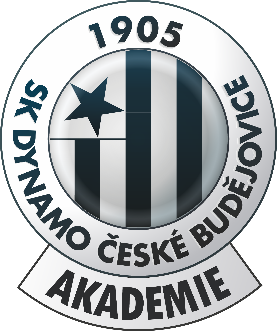 Pořadatel: 	SK Dynamo České BudějoviceMísto: 		nafukovací přetlaková hala, V Hluboké cestě 2288, České Budějovice 5Povrch: 	umělá tráva 3. generace, branky 5 x 2 mTermín: 	neděle 16.2.2020Počet týmů:	3Účastníci:	SK Dynamo České Budějovice, 1. FK Příbram, FC Vysočina JihlavaHrací systém:	každý s každýmHrací doba:	2x 25 minutPočet hráčů:	5+1 (střídání hokejovým způsobem - v prostoru pro střídání) Míč: 		velikost číslo 4Branky: 	velikost 5 x 2 mPravidla: 	- hraje se dle pravidel 5+1, malá domů není povolena. 
	- brankář nesmí vykopávat ani vyhazovat přes polovinu hřiště - míč musí před půlkou dopadnout na zem nebo ho musí převzít hráč (v případě porušení tohoto pravidla následuje nepřímý volný kop z poloviny hřiště)
- Všechny ostatní volné kopy jsou přímé. Auty se pouze vhazují. 
- Minimální vzdálenost hráčů při trestném kopu je 4 metry.Kontakt: 	Petr Hasenöhrl
Hasenp@seznam.cz
+420 606 173 006
Rozpis utkání:14:30	SK Dynamo ČB – FC Vysočina Jihlava15:30	FC Vysočina Jihlava – 1.FK Příbram16:30	1.FK Příbram – SK Dynamo ČB
Hraje se bez startovného, evidence i vyhlašování výsledků.